<Commission>{IMCO}Odbor za unutarnje tržište i zaštitu potrošača</Commission>IMCO_PV(2020)0402_1ZAPISNIKsa sjednice održane 2. travnja 2020., 10:30 – 12:30BRUXELLESSjednica je započela u četvrtak 2. travnja 2020. u 10:37, a održana je uz sudjelovanje većine sudionika na daljinu. Predsjedala joj je predsjednica Petra De Sutter.1.	Usvajanje dnevnog reda	IMCO_OJ(2020)0402_12.	Priopćenja predsjedništvaA.	Prijenos sjednice na internetu i eMeetingPredsjednica je podsjetila zastupnike da se sjednica prenosi uživo preko interneta i da se preko aplikacije eMeeting, koja je dostupna na tabletu ili prijenosnom računalu, može pristupiti dokumentima sa sjednice, s obzirom na to da odbor IMCO više ne upotrebljava papirnate dokumente.B.	BiltenPredsjednica je obavijestila zastupnike da je dostupan novi broj biltena odbora IMCO (br. 109).3.	Odobrenje zapisnika sa sjednica od:	17. i 18. veljače 2020.	PV – PE648.342v01-004.	Razmjena gledišta s Thierryjem Bretonom, povjerenikom za unutarnje tržište o odgovoru EU-a na širenje bolesti COVID-19Govorili su: Thierry Breton (povjerenik za unutarnje tržište, odgovor EU-a na širenje bolesti COVID-19), Andreas Schwab, Christel Schaldemose, Morten Løkkegaard, Marco Campomenosi, Carlo Fidanza, Anna Cavazzini, Anne-Sophie Pelletier5.	Preporuke za pregovore o novom partnerstvu s Ujedinjenom Kraljevinom Velike Britanije i Sjeverne Irske	IMCO/9/02384		2020/2023(INI)		Razmatranje nacrta mišljenja	Rok za podnošenje amandmana: 7. travnja 2020. u 12:00Govorili su: Kris Peeters, Christel Schaldemose, Sandro Gozi, Anna Cavazzini, Eugen Jurzyca, Anne-Sophie Pelletier, Jean-Lin Lacapelle, Antonius Manders6.	Umjetna inteligencija u obrazovnom, kulturnom i audiovizualnom sektoru	IMCO/9/02291		2020/2017(INI)		Razmatranje nacrta mišljenja	Rok za podnošenje amandmana: 7. travnja 2020. u 12:00Govorili su: Kim Van Sparrentak, Salvatore De Meo, Brando Benifei, Svenja Hahn, Anne-Sophie Pelletier, Dominik Tarczyński, Alessandra Basso7.	RaznoPredsjednica je zaključila sjednicu u 12:35.* * *DECISIONSCoordinators' meetingBrusselsTuesday, 18 February 2020 from 10.45 to 11.45In the Chair: Petra De Sutter / Andreas Schwab (as of point I.4)Part I:  items for decision with debateI.1	Adoption of the draft agendaThe agenda was adopted, as shown in these decisions.I.2	AnnouncementsI.2.1	Main items of the Conference of Committee Chairs Future Relation with the UKThe CCC Chair informed of the decision by the CoP of 16 January, to establish a “UK Coordination Group” within the EP, chaired by the AFET Chair with the participation of the INTA and SEDE Chairs and the involvement of committee chairs and rapporteurs concerned by the specific policy issues to be discussed.The AFET Chair indicated that the committees will have to prepare contributions for a further Motion for Resolution on the Future Agreement and the Implementation of the Withdrawal Agreement, to be adopted by the June part-session of the EP. Committees were consequently invited to proceed with the appointment of rapporteurs or “suiveurs” and to organise the monitoring of the implementation of the Withdrawal Agreement, in their respective fields of competence.Decision: Coordinators agreed to appoint a rapporteur (Note by the secretariat: at their meeting of 21 January 2020 Coordinators had agreed to attribute the opinion on the AFET/INTA report to the EPP - item 6a. This report was then replaced by the MfR prepared by the Political Groups).I.2.2	Conflicts with other CommitteesI.3	Nomination of rapporteursNone.Oa.	A Strategy for Europe – Fit for the Digital Age (AM/PS)Decision: request authorisation for a strategic own-initiative report. The allocation to a political group is postponed to the next Coordinators’ meeting.Ob.		White Paper on Artificial Intelligence - a European approach (MB/AK)Decision: link it to the INI on AI and the Machinery Directive, which is on the waiting-list of INIs agreed by Coordinators. Advance the commencement of work on that report.Oc.		European Strategy for Data (MB/AK)Decision: request authorisation for a strategic own-initiative report.  The allocation to a political group is postponed to the next Coordinators’ meeting.Od.		Single Market Enforcement action plan (SvS/AK)Decision: use it as input for the initiative reports on “Tackling non-tariff barriers in the Single Market” and “Strengthening the Single Market: the future of free movement of services”.0e.	Communication on barriers to the Single Market (GDS/SvS)Decision: use it as input for the initiative reports on “Tackling non-tariff barriers in the Single Market” and “Strengthening the Single Market: the future of free movement of services”.None.1.	EMPL own-initiative report on the free movements of workers and services (GDS)Decision: Opinion - Renew (0 points / no-taker file)2	Communication from the Commission to the European Parliament and the Council: shaping the conference on the future of Europe - COM(2020) 27 final3.	Recommendation for a Council Decision authorising the opening of negotiations for a new partnership with the United Kingdom of Great Britain and Northern Ireland - COM(2020) 35 final4.	Communication from the Commission to the European Parliament, the Council, the European Economic and Social Committee and the Committee of the Regions: Commission Work Programme 2020: A Union that strives for more - COM(2020) 37 final5.	Commission Staff Working Document: Evaluation of the Regulation 80/2009 of the European Parliament and the Council of 14 January 2009 on a Code of Conduct for computerised reservation systems - SWD(2020) 9 final - SWD(2020) 11 final6.	Commission Staff Working Document: Tax policies in the European Union: 2020 survey - SWD(2020)14 finalI.4.	Missions / delegationsI.4.1	Missions & delegations for the second half of 2020Committees are invited to launch the programming exercise for Committee missions/delegations during the 2nd half of 2020 (July-December) and inform the CCC Secretariat by 18 March 2020 at the latest.Coordinators took note of the proposals on the waiting list and the suggestion from the Secretariat. Political groups were invited to send their proposals to the Secretariat by 28 February cob. The Secretariat will then circulate the proposals and a decision will be taken at the March Coordinators’ meeting. I.4.2	Delegation to Silicon Valley (PS/AM)	Coordinators approved the draft programme.  They also took note of a request from the STOA panel to coordinate its mission to the Silicon Valley with the IMCO mission, following a recommendation of the Conference of Presidents to that effect, with a view to ensuring the coherence of Parliament’s approach and creating synergies. Coordinators asked the Secretariat to clarify some procedural matters regarding the coordination with STOA.I.4a.	HearingsI.4a.1	Public hearings for the second half of 2020Committees were invited to launch the programming exercise for Committee hearings during the 2nd half of 2020 (July-December) and inform the CCC Secretariat by 18 March 2020 at the latest.Political groups were invited to send their proposals to the Secretariat by 28 February cob. The Secretariat will then circulate the proposals and a decision will be taken at the March Coordinators’ meeting. I.5	MiscellaneousI.5.1		Strengthening the Single Market: the future of free movement of services (2020/2020 (INI)) (GDS/MC)Coordinators endorsed the updated timetable as proposed under point II.2.1.  I.5.2		Motion for resolution on Consumer product safety (2013/0049(COD)) and Market surveillance of products (2013/0048(COD)) (SvS)Coordinators agreed not to draft a motion for a resolution.I.5.3	Postponement of the Motion for Resolution on EU-EEA-Switzerland: 25 years of efforts to fully implement internal market rules (TKV)Coordinators agreed to postpone the preparation of a motion for a resolution until after the Swiss vote on 17 May 2020.I.5.4	Geoblocking Regulation – possible Scrutiny session (MDB)Coordinators agreed to organise a scrutiny session in committee (possibly April).I.5.5	Public hearing: "Artificial Intelligence and blockchain: opportunities and challenges for the Single Market” (MDB/SvS)	Coordinators took note of the updated draft programme. I.5.6	Impact Assessment Study on the Common Charger (MDB)On 7 February, the Commission published an impact assessment study, written by two external contractors, Ipsos and Trinomics, on common chargers. The study is intended to provide input to the Commission for its own impact assessment later this year on a new initiative for “Common chargers for mobile phones and similar devices”, announced in the Commission’s 2020 Work Programme.Coordinators agreed to invite the Commission to present its impact assessment in committee in April.I.5.7	Notifications in servicesCoordinators endorsed the proposal to organise a meeting together with the Rapporteur, the Presidency and the Commission, in order to explore if there is a political will to find a solution to the remaining open issues.  I.5.8	Adaptation of points post-BrexitThe ID group observed that the list of points has not been updated following Brexit. The Secretariat informed that this can only be done after the formal adoption in Plenary (which took place last week), and therefore the table will be updated as of the March Coordinators’ meeting.I.5.9	Hearing “Strong enforcement rules for goods and services in the Single Market”Coordinators agreed to postpone the hearing entitled “Strong enforcement rules for goods and services in the Single Market” to the 27/28 April Committee meeting. |The hearing was provisionally foreseen to be held during 18/19 March Committee meeting.Part II:  items for decision without debateII.1	Adoption of the Coordinators Decisions of the last meetingsThe decisions of the coordinators' meeting of 22 January 2020 were approved by written procedure on 30 January 2020.Items approved by written procedure: -	Public hearing “planned obsolescence” (31/01/2020): draft programme endorsed;-	IMCO's input to the MfR by political groups on the post-Brexit negotiating mandate (04/02/2020): endorsed with modifications.II.2	TimetablesII.2.1	Løkkegaard report: Strengthening the Single Market: the future of free movement of services (2020/2020 (INI)1.1.	II.2.2	MILLER: Budget 2021II.3	Comitology, Delegated and Implementing Acts and Expert Groups Coordinators took note of the recommendations regarding documents transmitted for scrutiny and if no objections are received by 21 February cob they will be deemed approved.  Coordinators also took note of the summary of the expert group meetings.II.4	Petitions and motions for resolutionA.	PetitionsA1. 	Petition 0486/2019 by Miss Lara Mendez (Spanish) on discriminatory practices by Netflix (MDB)Decision: the Chair will reply by letter to the PETI ChairB.	Motions for Resolution	None.C.	Proposals for Union ActsNone.II.5	MiscellaneousNone.II.6	Date of next Coordinator's MeetingWednesday, 18 March 2020, 11.30 - 12.30 DECISIONSCoordinators' webmeetingWednesday, 18 March 2020 from 10.15 to 11.15In the Chair: Petra De Sutter Part I:  items for decision with debateI.1	Adoption of the draft agendaThe agenda was adopted, as shown in these decisions.I.2	AnnouncementsI.2.1	Main items of the Conference of Committee Chairs None.I.2.2	Conflicts with other CommitteesI.2.3	Communications from the Chair	Priority work of the Committee in the next weeks	Coordinators endorsed the IMCO priorities circulated by email with the addition of the files on “Civil liability regime for artificial intelligence” and “Digital Services Act: adapting commercial and civil law rules for commercial entities operating online”.  	All political groups also supported the preparation of a letter (ideally within 48h) to be addressed to the EC President and the Acting Council Presidency on coronavirus in the perspective of the internal market. The draft will be prepared by the Secretariat and will be circulated to political groups for comments.I.3	Nomination of rapporteursNone.1. 	Report from the Commission to the European Parliament, the Council and the European Economic and Social Committee: report on the safety and liability implications of Artificial Intelligence, the Internet of Things and robotics - COM(2020) 64 final	Resp.: IMCO	Opinion: ITRE, ENVI, LIBE, JURI, TRAN, INTA	Decision: link the report to the own-initiative report on addressing product safety in the single market (2019/2190(INI)) (as regards the safety aspects) and to the opinion to the JURI legislative own-initiative report on a civil liability regime for artificial intelligence (2020/2014(INL)) (as regards the liability aspects).2.	Own-initiative report on AI, machinery and the Digital Single MarketResp.: IMCO (MDB/SvS)Decision: Coordinators decided to drop this request if IMCO get the lead on the INI on the white paper on Artificial Intelligence (see below under 3). If the white paper is not attributed in lead to IMCO, then the INI on Machinery will be launched with the allocation to the political group which will get the white paper.  None.3.	White Paper on Artificial Intelligence - a European approach to excellence and trust - COM(2020) 65 final Decision: Coordinators decided to drop the INI on Machinery Directive if IMCO gets the lead on the white paper.If IMCO doesn’t obtain the lead fort the white paper, the INI on Machinery will be launched and Coordinators will consider the allocation of the opinion on the white paper to a political group.EPP and S&D expressed an interest for this INI.4.	Communication from the Commission to the European Parliament, the Council, the European Economic and Social Committee and the Committee of the Regions -  A European strategy for data - COM(2020) 66 finalDecision:  Coordinators endorsed the challenge of the attribution. EPP and S&D expressed an interested for this INI.5.	Communication from the Commission to the European Parliament, the Council, the European Economic and Social Committee and the Committee of the Regions -  Shaping Europe's digital future - COM(2020) 67 final (named in the February note as A Strategy for Europe – Fit for the Digital Age)	Resp.: ITRE	Opinion: IMCO, LIBE, EMPL, CULT, ECON, ENVI, JURI, TRAN, AGRI, INTA, AFETDecision: Coordinators endorsed the request for a joint ITRE-IMCO strategic INI.  No group expressed an interest.  Consider possible allocation following the rotation of no-taker files. The Chair invited political groups to find an agreement for the allocation of these reports/opinions (items 3 to 5) ahead of the next Coordinators’ meeting. 6. 	Proposal for a Council Decision on the position to be taken on behalf of the European Union in the relevant Committees of the United Nations Economic Commission for Europe as regards the proposals for modifications to UN Regulations Nos. 10, 26, 28, 46, 48, 51, 55, 58, 59, 62, 79, 90, 106, 107, 110, 117, 121, 122, 128, 144, 148, 149, 150, 151 and 152, as regards the proposals for modifications to Global Technical Regulations (GTR) Nos. 3, 6 and 16, as regards the proposal for amendments to Consolidated Resolution R.E.5, and as regards the proposals for authorisations to develop an amendment to GTR No. 6 and to develop a new GTR on the Determination of Electrified Vehicle Power (DEVP) - COM(2020) 42 final - 2020/0020 (NLE)	Resp.: INTA	Opinion: IMCO, ITRE7.	Communication from the Commission to the European Parliament, the Council, the European Economic and Social Committee and the Committee of the Regions: Secure 5G deployment in the EU - Implementing the EU toolbox - COM(2020) 50 final	Resp.: ITRE	Opinion: IMCO, LIBE, REGI, AFET, INTA, BUDG, JURI8.	Proposal for a Council decision on the position to be taken on behalf of the European Union in the Joint Customs Cooperation Committee established under the Agreement between the European Union and New Zealand on cooperation and mutual administrative assistance in customs matters as regards the adoption of the internal rules of procedure of the Joint Customs Cooperation Committee - COM(2020) 53 final - 2020/0025 (NLE)	  Resp.: INTA	Opinion: IMCO9.	Commission Staff Working Document: State of play on implementation of the VAT e-commerce package (Council Directive (EU) 2017/2455) - SWD(2020) 31 finalResp.: ECON	 Opinion: IMCO10.	Commission Staff Working Document: evaluation of the Council Directive 2011/64/EU of 21 June 2011 on the structure and rates of excise duty applied to manufactured tobacco - SWD(2020) 32 finalResp.: ECON	 Opinion: IMCO, ENVI, LIBE11.	Commission Staff Working Document: executive summary of the evaluation of the Council Directive 2011/64/EU of 21 June 2011 on the structure and rates of excise duty applied to manufactured tobacco - SWD(2020) 32 final - SWD(2020) 33 finalResp.: ECON	 Opinion: IMCO, ENVI, LIBE12. 	Commission Staff Working Document on the movement of capital and the freedom of payments - SWD(2020) 39 finalResp.: ECON	 Opinion: IMCO, INTA, LIBE13.	Report from the Commission to the European Parliament and the Council on the exercise of delegation of powers to the Commission to adopt delegated acts pursuant to Article 18(2) of Directive 2014/45/EU, Article 7(2) of Directive 1999/37/EC and Article 22(2) of Directive 2014/47/EU - COM(2020) 77 finalResp.: TRAN	 Opinion: IMCO, ITREThe others points of the draft agenda were postponed to the next meeting.II.6	Date of next Coordinator's MeetingWeek of 23 March (eventually Wednesday, 25 March, at 10.00) ПРИСЪСТВЕН ЛИСТ/LISTA DE ASISTENCIA/PREZENČNÍ LISTINA/DELTAGERLISTE/ ANWESENHEITSLISTE/KOHALOLIJATE NIMEKIRI/ΚΑΤΑΣΤΑΣΗ ΠΑΡΟΝΤΩΝ/RECORD OF ATTENDANCE/ LISTE DE PRÉSENCE/POPIS NAZOČNIH/ELENCO DI PRESENZA/APMEKLĒJUMU REĢISTRS/DALYVIŲ SĄRAŠAS/ JELENLÉTI ÍV/REĠISTRU TA' ATTENDENZA/PRESENTIELIJST/LISTA OBECNOŚCI/LISTA DE PRESENÇAS/ LISTĂ DE PREZENŢĂ/PREZENČNÁ LISTINA/SEZNAM NAVZOČIH/LÄSNÄOLOLISTA/NÄRVAROLISTA* 	(P)	=	Председател/Presidente/Předseda/Formand/Vorsitzender/Esimees/Πρόεδρος/Chair/Président/Predsjednik/Priekšsēdētājs/ Pirmininkas/Elnök/'Chairman'/Voorzitter/Przewodniczący/Preşedinte/Predseda/Predsednik/Puheenjohtaja/Ordförande	(VP) =	Заместник-председател/Vicepresidente/Místopředseda/Næstformand/Stellvertretender Vorsitzender/Aseesimees/Αντιπρόεδρος/ Vice-Chair/Potpredsjednik/Vice-Président/Potpredsjednik/Priekšsēdētāja vietnieks/Pirmininko pavaduotojas/Alelnök/ Viċi 'Chairman'/Ondervoorzitter/Wiceprzewodniczący/Vice-Presidente/Vicepreşedinte/Podpredseda/Podpredsednik/ Varapuheenjohtaja/Vice ordförande	(M)	=	Член/Miembro/Člen/Medlem./Mitglied/Parlamendiliige/Βουλευτής/Member/Membre/Član/Membro/Deputāts/Narys/Képviselő/ Membru/Lid/Członek/Membro/Membru/Člen/Poslanec/Jäsen/Ledamot	(F)	=	Длъжностно лице/Funcionario/Úředník/Tjenestemand/Beamter/Ametnik/Υπάλληλος/Official/Fonctionnaire/Dužnosnik/ Funzionario/Ierēdnis/Pareigūnas/Tisztviselő/Uffiċjal/Ambtenaar/Urzędnik/Funcionário/Funcţionar/Úradník/Uradnik/Virkamies/ TjänstemanEuropski parlament2019-2024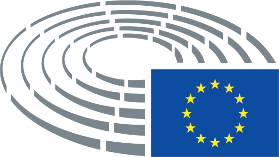 Odluka:Prijedlog dnevnog reda usvojen je u obliku navedenom u ovom zapisniku.Odluka:Zapisnici su usvojeni.Izvjestitelj za mišljenje:Izvjestitelj za mišljenje:Izvjestitelj za mišljenje:Izvjestitelj za mišljenje:Kris Peeters (PPE)Kris Peeters (PPE)PA – PE648.346v02-00Nadležni odbor:Nadležni odbor:Nadležni odbor:Nadležni odbor:AFET, INTAIzvjestitelj za mišljenje:Izvjestitelj za mišljenje:Izvjestitelj za mišljenje:Izvjestitelj za mišljenje:Kim Van Sparrentak (Verts/ALE)Kim Van Sparrentak (Verts/ALE)PA – PE648.349v01-00Nadležni odbor:Nadležni odbor:Nadležni odbor:Nadležni odbor:CULT* – Sabine Verheyen (PPE)Committee on the Internal Market and Consumer ProtectionTitleProcedure n°State of PlayNone.Legislative reportsNon-legislative reportsLegislative OpinionsNon-legislative OpinionsFor infoUPDATEDraft report to translation27 February2 AprilConsideration of draft report18/19 March27/28 AprilDeadline for tabling amendments25 March, noon5 May, noonConsideration of amendments27/28 April25/26 Mai 2020Deadline for opinion-giving Committees12 June12 JuneConsideration of comp. AM24 June24/25 JuneVote25 June14 JulyPlenaryJuly (tbc)September 2020Procedure phaseActionDeadlineA. IMCO letter on guidelines for the 2021 Budget - section IIICirculation of draft letter by rapporteurTue 18 FebruaryA. IMCO letter on guidelines for the 2021 Budget - section IIIDeadline for comments/amendmentsTue 3 March 12:00A. IMCO letter on guidelines for the 2021 Budget - section IIICirculation of final draft letter by rapporteurFri 13 MarchA. IMCO letter on guidelines for the 2021 Budget - section IIIVote – IMCO endorsement of letterThu 19 MarchA. IMCO letter on guidelines for the 2021 Budget - section IIIDeadline for submission of letter to BUDGFri 20 MarchB. Proposals for Pilot Projects and Preparatory Actions (PPPAs)Deadline for submitting PP-PA proposals for IMCO endorsementThu 5 March 12:00B. Proposals for Pilot Projects and Preparatory Actions (PPPAs)Vote – IMCO endorsement of PP-PAsThu 19 MarchB. Proposals for Pilot Projects and Preparatory Actions (PPPAs)Deadline for submitting PP-PA proposals to BUDGMon 20 AprilC. IMCO Opinion on EP resolution and amendments to draft Budget 2021Commission Statement of EstimatesWed, 3 JuneC. IMCO Opinion on EP resolution and amendments to draft Budget 2021Send IMCO draft opinion/working document to translationThu 11 JuneC. IMCO Opinion on EP resolution and amendments to draft Budget 2021Consideration of IMCO draft opinionWed 24 JuneC. IMCO Opinion on EP resolution and amendments to draft Budget 2021Deadline for AMs to draft opinion and for budgetary AMsThu 25 June 12:00C. IMCO Opinion on EP resolution and amendments to draft Budget 2021Vote in IMCO on opinion and budgetary AMsTue 14 JulyC. IMCO Opinion on EP resolution and amendments to draft Budget 2021Deadline for committees to table AMs to plenaryThu 3 SeptemberC. IMCO Opinion on EP resolution and amendments to draft Budget 2021Deadline for committees to submit opinion on resolutionThu 3 SeptemberCommittee on the Internal Market and Consumer ProtectionTitleProcedure n°State of PlayNone.Legislative reportsNon-legislative reportsLegislative OpinionsNon-legislative OpinionsFor infoБюро/Mesa/Předsednictvo/Formandskabet/Vorstand/Juhatus/Προεδρείο/Bureau/Predsjedništvo/Ufficio di presidenza/Prezidijs/ Biuras/Elnökség/Prezydium/Birou/Predsedníctvo/Predsedstvo/Puheenjohtajisto/Presidiet (*)Petra De Sutter, Maria Grapini, Maria Manuel Leitão Marques, Róża Thun und HohensteinЧленове/Diputados/Poslanci/Medlemmer/Mitglieder/Parlamendiliikmed/Βουλευτές/Members/Députés/Zastupnici/Deputati/Deputāti/ Nariai/Képviselõk/Membri/Leden/Posłowie/Deputados/Deputaţi/Jäsenet/LedamöterAlex Agius Saliba, Andrus Ansip, Pablo Arias Echeverría, Brando Benifei, Adam Bielan, Biljana Borzan, Vlad-Marius Botoş, Dita Charanzová, Deirdre Clune, Carlo Fidanza, Evelyne Gebhardt, Alexandra Geese, Sandro Gozi, Svenja Hahn, Eugen Jurzyca, Arba Kokalari, Marcel Kolaja, Kateřina Konečná, Andrey Kovatchev, Jean-Lin Lacapelle, Morten Løkkegaard, Adriana Maldonado López, Antonius Manders, Beata Mazurek, Leszek Miller, Kris Peeters, Anne-Sophie Pelletier, Miroslav Radačovský, Christel Schaldemose, Andreas Schwab, Tomislav Sokol, Kim Van Sparrentak, Marion Walsmann, Marco ZulloЗаместници/Suplentes/Náhradníci/Stedfortrædere/Stellvertreter/Asendusliikmed/Αναπληρωτές/Substitutes/Suppléants/Zamjenici/ Supplenti/Aizstājēji/Pavaduojantysnariai/Póttagok/Sostituti/Plaatsvervangers/Zastępcy/Membros suplentes/Supleanţi/Náhradníci/ Namestniki/Varajäsenet/SuppleanterClara Aguilera, Rasmus Andresen, Marco Campomenosi, Jordi Cañas, Maria da Graça Carvalho, Pilar del Castillo Vera, Anna Cavazzini, Salvatore De Meo, Claudia Gamon, Claude Gruffat, Krzysztof Hetman, Petra Kammerevert, Karen Melchior, Sven Mikser, Andżelika Anna Możdżanowska, Tsvetelina Penkova, Sándor Rónai, Andreas Schieder, Liesje Schreinemacher, Dominik Tarczyński, Barbara Thaler, Edina Tóth, Stéphanie Yon-Courtin209 (7)209 (7)216 (3)216 (3)56 (8) (Точка от дневния ред/Punto del orden del día/Bod pořadu jednání (OJ)/Punkt på dagsordenen/Tagesordnungspunkt/ Päevakorra punkt/Σημείο της ημερήσιας διάταξης/Agenda item/Point OJ/Točka dnevnog reda/Punto all'ordine del giorno/Darba kārtības punkts/Darbotvarkės punktas/Napirendi pont/Punt Aġenda/Agendapunt/Punkt porządku dziennego/Ponto OD/Punct de pe ordinea de zi/Bod programu schôdze/Točka UL/Esityslistan kohta/Punkt på föredragningslistan)56 (8) (Точка от дневния ред/Punto del orden del día/Bod pořadu jednání (OJ)/Punkt på dagsordenen/Tagesordnungspunkt/ Päevakorra punkt/Σημείο της ημερήσιας διάταξης/Agenda item/Point OJ/Točka dnevnog reda/Punto all'ordine del giorno/Darba kārtības punkts/Darbotvarkės punktas/Napirendi pont/Punt Aġenda/Agendapunt/Punkt porządku dziennego/Ponto OD/Punct de pe ordinea de zi/Bod programu schôdze/Točka UL/Esityslistan kohta/Punkt på föredragningslistan)Наблюдатели/Observadores/Pozorovatelé/Observatører/Beobachter/Vaatlejad/Παρατηρητές/Observers/Observateurs/Promatrači/ Osservatori/Novērotāji/Stebėtojai/Megfigyelők/Osservaturi/Waarnemers/Obserwatorzy/Observadores/Observatori/Pozorovatelia/ Opazovalci/Tarkkailijat/ObservatörerПо покана на председателя/Por invitación del presidente/Na pozvání předsedy/Efter indbydelse fra formanden/Auf Einladung des Vorsitzenden/Esimehe kutsel/Με πρόσκληση του Προέδρου/At the invitation of the Chair/Sur l’invitation du président/ Na poziv predsjednika/Su invito del presidente/Pēc priekšsēdētāja uzaicinājuma/Pirmininkui pakvietus/Az elnök meghívására/ Fuq stedina taċ-'Chairman'/Op uitnodiging van de voorzitter/Na zaproszenie Przewodniczącego/A convite do Presidente/La invitaţia preşedintelui/ Na pozvanie predsedu/Na povabilo predsednika/Puheenjohtajan kutsusta/På ordförandens inbjudanСъвет/Consejo/Rada/Rådet/Rat/Nõukogu/Συμβούλιο/Council/Conseil/Vijeće/Consiglio/Padome/Taryba/Tanács/Kunsill/Raad/ Conselho/Consiliu/Svet/Neuvosto/Rådet (*)Съвет/Consejo/Rada/Rådet/Rat/Nõukogu/Συμβούλιο/Council/Conseil/Vijeće/Consiglio/Padome/Taryba/Tanács/Kunsill/Raad/ Conselho/Consiliu/Svet/Neuvosto/Rådet (*)Комисия/Comisión/Komise/Kommissionen/Kommission/Komisjon/Επιτροπή/Commission/Komisija/Commissione/Bizottság/ Kummissjoni/Commissie/Komisja/Comissão/Comisie/Komisia/Komissio/Kommissionen (*)Комисия/Comisión/Komise/Kommissionen/Kommission/Komisjon/Επιτροπή/Commission/Komisija/Commissione/Bizottság/ Kummissjoni/Commissie/Komisja/Comissão/Comisie/Komisia/Komissio/Kommissionen (*)Thierry Breton (Commissioner for Internal Market, on tthe EU response to the COVID-19 outbreak)Thierry Breton (Commissioner for Internal Market, on tthe EU response to the COVID-19 outbreak)Други институции и органи/Otras instituciones y organismos/Ostatní orgány a instituce/Andre institutioner og organer/Andere Organe und Einrichtungen/Muud institutsioonid ja organid/Λοιπά θεσμικά όργανα και οργανισμοί/Other institutions and bodies/Autres institutions et organes/Druge institucije i tijela/Altre istituzioni e altri organi/Citas iestādes un struktūras/Kitos institucijos ir įstaigos/ Más intézmények és szervek/Istituzzjonijiet u korpi oħra/Andere instellingen en organen/Inne instytucje i organy/Outras instituições e outros órgãos/Alte instituții și organe/Iné inštitúcie a orgány/Muut toimielimet ja elimet/Andra institutioner och organДруги институции и органи/Otras instituciones y organismos/Ostatní orgány a instituce/Andre institutioner og organer/Andere Organe und Einrichtungen/Muud institutsioonid ja organid/Λοιπά θεσμικά όργανα και οργανισμοί/Other institutions and bodies/Autres institutions et organes/Druge institucije i tijela/Altre istituzioni e altri organi/Citas iestādes un struktūras/Kitos institucijos ir įstaigos/ Más intézmények és szervek/Istituzzjonijiet u korpi oħra/Andere instellingen en organen/Inne instytucje i organy/Outras instituições e outros órgãos/Alte instituții și organe/Iné inštitúcie a orgány/Muut toimielimet ja elimet/Andra institutioner och organДруги участници/Otros participantes/Ostatní účastníci/Endvidere deltog/Andere Teilnehmer/Muud osalejad/Επίσης παρόντες/Other participants/Autres participants/Drugi sudionici/Altri partecipanti/Citi klātesošie/Kiti dalyviai/Más résztvevők/Parteċipanti ohra/Andere aanwezigen/Inni uczestnicy/Outros participantes/Alţi participanţi/Iní účastníci/Drugi udeleženci/Muut osallistujat/Övriga deltagareСекретариат на политическите групи/Secretaría de los Grupos políticos/Sekretariát politických skupin/Gruppernes sekretariat/ Sekretariat der Fraktionen/Fraktsioonide sekretariaat/Γραμματεία των Πολιτικών Ομάδων/Secretariats of political groups/Secrétariat des groupes politiques/Tajništva klubova zastupnika/Segreteria gruppi politici/Politisko grupu sekretariāts/Frakcijų sekretoriai/ Képviselőcsoportok titkársága/Segretarjat gruppi politiċi/Fractiesecretariaten/Sekretariat Grup Politycznych/Secretariado dos grupos políticos/Secretariate grupuri politice/Sekretariát politických skupín/Sekretariat političnih skupin/Poliittisten ryhmien sihteeristöt/ De politiska gruppernas sekretariatСекретариат на политическите групи/Secretaría de los Grupos políticos/Sekretariát politických skupin/Gruppernes sekretariat/ Sekretariat der Fraktionen/Fraktsioonide sekretariaat/Γραμματεία των Πολιτικών Ομάδων/Secretariats of political groups/Secrétariat des groupes politiques/Tajništva klubova zastupnika/Segreteria gruppi politici/Politisko grupu sekretariāts/Frakcijų sekretoriai/ Képviselőcsoportok titkársága/Segretarjat gruppi politiċi/Fractiesecretariaten/Sekretariat Grup Politycznych/Secretariado dos grupos políticos/Secretariate grupuri politice/Sekretariát politických skupín/Sekretariat političnih skupin/Poliittisten ryhmien sihteeristöt/ De politiska gruppernas sekretariatPPES&DRenewIDVerts/ALEECRGUE/NGLNIКабинет на председателя/Gabinete del Presidente/Kancelář předsedy/Formandens Kabinet/Kabinett des Präsidenten/Presidendi kantselei/Γραφείο του Προέδρου/President's Office/Cabinet du Président/Ured predsjednika/Gabinetto del Presidente/Priekšsēdētāja kabinets/Pirmininko kabinetas/Elnöki hivatal/Kabinett tal-President/Kabinet van de Voorzitter/Gabinet Przewodniczącego/Gabinete do Presidente/Cabinet Preşedinte/Kancelária predsedu/Urad predsednika/Puhemiehen kabinetti/Talmannens kansliКабинет на председателя/Gabinete del Presidente/Kancelář předsedy/Formandens Kabinet/Kabinett des Präsidenten/Presidendi kantselei/Γραφείο του Προέδρου/President's Office/Cabinet du Président/Ured predsjednika/Gabinetto del Presidente/Priekšsēdētāja kabinets/Pirmininko kabinetas/Elnöki hivatal/Kabinett tal-President/Kabinet van de Voorzitter/Gabinet Przewodniczącego/Gabinete do Presidente/Cabinet Preşedinte/Kancelária predsedu/Urad predsednika/Puhemiehen kabinetti/Talmannens kansliКабинет на генералния секретар/Gabinete del Secretario General/Kancelář generálního tajemníka/Generalsekretærens Kabinet/ Kabinett des Generalsekretärs/Peasekretäri büroo/Γραφείο του Γενικού Γραμματέα/Secretary-General's Office/Cabinet du Secrétaire général/Ured glavnog tajnika/Gabinetto del Segretario generale/Ģenerālsekretāra kabinets/Generalinio sekretoriaus kabinetas/ Főtitkári hivatal/Kabinett tas-Segretarju Ġenerali/Kabinet van de secretaris-generaal/Gabinet Sekretarza Generalnego/Gabinete do Secretário-Geral/Cabinet Secretar General/Kancelária generálneho tajomníka/Urad generalnega sekretarja/Pääsihteerin kabinetti/ Generalsekreterarens kansliКабинет на генералния секретар/Gabinete del Secretario General/Kancelář generálního tajemníka/Generalsekretærens Kabinet/ Kabinett des Generalsekretärs/Peasekretäri büroo/Γραφείο του Γενικού Γραμματέα/Secretary-General's Office/Cabinet du Secrétaire général/Ured glavnog tajnika/Gabinetto del Segretario generale/Ģenerālsekretāra kabinets/Generalinio sekretoriaus kabinetas/ Főtitkári hivatal/Kabinett tas-Segretarju Ġenerali/Kabinet van de secretaris-generaal/Gabinet Sekretarza Generalnego/Gabinete do Secretário-Geral/Cabinet Secretar General/Kancelária generálneho tajomníka/Urad generalnega sekretarja/Pääsihteerin kabinetti/ Generalsekreterarens kansliГенерална дирекция/Dirección General/Generální ředitelství/Generaldirektorat/Generaldirektion/Peadirektoraat/Γενική Διεύθυνση/ Directorate-General/Direction générale/Glavna uprava/Direzione generale/Ģenerāldirektorāts/Generalinis direktoratas/Főigazgatóság/ Direttorat Ġenerali/Directoraten-generaal/Dyrekcja Generalna/Direcção-Geral/Direcţii Generale/Generálne riaditeľstvo/Generalni direktorat/Pääosasto/GeneraldirektoratГенерална дирекция/Dirección General/Generální ředitelství/Generaldirektorat/Generaldirektion/Peadirektoraat/Γενική Διεύθυνση/ Directorate-General/Direction générale/Glavna uprava/Direzione generale/Ģenerāldirektorāts/Generalinis direktoratas/Főigazgatóság/ Direttorat Ġenerali/Directoraten-generaal/Dyrekcja Generalna/Direcção-Geral/Direcţii Generale/Generálne riaditeľstvo/Generalni direktorat/Pääosasto/GeneraldirektoratDG PRESDG IPOLDG EXPODG EPRSDG COMMDG PERSDG INLODG TRADDG LINCDG FINSDG ITECDG SAFEПравна служба/Servicio Jurídico/Právní služba/Juridisk Tjeneste/Juristischer Dienst/Õigusteenistus/Νομική Υπηρεσία/Legal Service/ Service juridique/Pravna služba/Servizio giuridico/Juridiskais dienests/Teisės tarnyba/Jogi szolgálat/Servizz legali/Juridische Dienst/ Wydział prawny/Serviço Jurídico/Serviciu Juridic/Právny servis/Oikeudellinen yksikkö/RättstjänstenСекретариат на комисията/Secretaría de la comisión/Sekretariát výboru/Udvalgssekretariatet/Ausschusssekretariat/Komisjoni sekretariaat/Γραμματεία της επιτροπής/Committee secretariat/Secrétariat de la commission/Tajništvo odbora/Segreteria della commissione/Komitejas sekretariāts/Komiteto sekretoriatas/A bizottság titkársága/Segretarjat tal-kumitat/Commissiesecretariaat/ Sekretariat komisji/Secretariado da comissão/Secretariat comisie/Sekretariat odbora/Valiokunnan sihteeristö/UtskottssekretariatetPanos Konstantopoulos, Mark BeamishСътрудник/Asistente/Asistent/Assistent/Assistenz/Βοηθός/Assistant/Assistente/Palīgs/Padėjėjas/Asszisztens/Asystent/Pomočnik/ Avustaja/AssistenterKunka Ilieva